Please be advised that Bid Opportunity No. 1024-2016 for:REQUEST FOR PROPOSAL FOR THE DESIGN AND PRODUCTION OF A WINNIPEG PRINT AND DIGITAL CYCLING MAPis now available.If you are interested in bidding, please visit The City of Winnipeg Bid Opportunities website at:www.winnipeg.ca/matmgt/bidopp.aspto download a copy of the documents.Effective immediately, the City of Winnipeg (City) is using an on-line bidder registration and notification process.  http://www.winnipeg.ca/matmgt/bidsubscription/subscribe.stm The City created 300 plus categories for selection. Bidders should select the categories of interest in order to receive email notifications of upcoming Bid Opportunities.Bidders may select up to ten categories per company.Subscribing places your email address on a list to receive notifications for Bid Opportunities in the categories selected.As of March 1, 2016, the City will notify only those bidders that have registered.NOTE:  Access to download the Bid Opportunity documents is available at most Winnipeg Libraries.  As well, many of the engineering drawing printers (a listing of which is available on our website) are willing to print a copy for a modest fee.  Paper copies are not available from the City.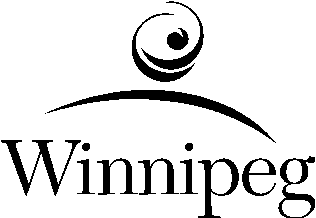 Corporate Finance Department • Service des Finance GénéralesMaterials Management Division • Division de la Gestion du MatérielBID OPPORTUNITY NOTICE